函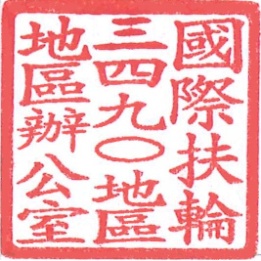 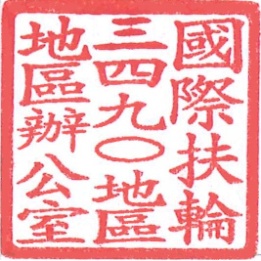 說       明  ：依據2016-2017年度青少年長期交換派遣學生申請辦法，推薦社若欲派遣超過三名交換學生，推薦社須提供「如何做好接待社職責」與「接待外籍學生危機因應處理對策」之企劃簡報檔（約10~15分鐘），並通過地區青少年交換委員會審查。根據2016年9月11日(星期日)貴社超額派遣及接待相關事宜報告說明，經超額派遣審查委員決議，同意貴社超額派遣及接待之申請。聯絡人：RYE執行秘書 蔡宜君（Angela）、劉漢青（Matlie）      電話:(02)2968-2866    傳真:(02)2968-2856   手機：0933-663-490      E-mail: rye@rid3490.org.tw      http://rye.rid3490.org.tw正本：如受文者副本：RYE委員、各推薦派遣社